The Nativity of the Holy VirginRUSSIAN ORTHODOX GREEK CATHOLIC CHURCH1220 CRANE STREETMENLO PARK,  CALIFORNIA 94025(650)  326-5622 tserkov.org 21-е Воскресенье После Троицы – Мч. Лонгина Сотника, Иже При Кресте Господни – Глас 4Тропари и Кондаки после Малого Входа:Тропарь Воскресный Глас 4:Све́тлую воскресе́ния про́поведь / от А́нгела уве́девша Госпо́дни учени́цы / и пра́деднее осужде́ние отве́ргша, / апо́столом хва́лящася глаго́лаху: / испрове́ржеся сме́рть, / воскре́се Христо́с Бо́г, / да́руяй ми́рови ве́лию ми́лость.Тропарь Храма Глас 4:Рождество Твое, Богородице Дево,/ радость возвести всей вселенней:/ из Тебе бо возсия Солнце Правды, Христос Бог наш,/ и, разрушив клятву, даде благословение,// и, упразднив смерть, дарова нам живот вечный.Тропарь Св. Лонгина Глас 4:Мученик Твой, Господи, Лонгин,/ во страдании своем венец прият нетленный от Тебе, Бога нашего:/ имеяй бо крепость Твою,/ мучителей низложи,/ сокруши и демонов немощныя дерзости./ Того молитвами// спаси души наша.Кондак Воскресный Глас 4:Спа́с и Изба́витель мо́й / из гро́ба, я́ко Бо́г, / воскреси́ от у́з земноро́дныя, / и врата́ а́дова сокруши́, / и я́ко Влады́ка воскре́се тридне́вен.Кондак Св. Лонгина Глас 4:Весело возрадовася Церковь/ в памяти днесь приснопамятнаго/ страдальца Лонгина,/ взывающи: Ты моя держава, Христе,// и утверждение.Кондак Храма Глас 4:Иоаки́м и А́нна поноше́ния безча́дства,/ и Ада́м и Е́ва от тли сме́ртныя свободи́стася, Пречи́стая,/ во святе́м рождестве́ Твое́м./ То пра́зднуют и лю́дие Твои́,/ вины́ прегреше́ний изба́вльшеся,/ внегда́ зва́ти Ти:// непло́ды ражда́ет Богоро́дицу и пита́тельницу Жи́зни на́шеяПослание к Галатам (2:16-20):16однако же, узнав, что человек оправдывается не делами закона, а только верою в Иисуса Христа, и мы уверовали во Христа Иисуса, чтобы оправдаться верою во Христа, а не делами закона; ибо делами закона не оправдается никакая плоть. 17Если же, ища оправдания во Христе, мы и сами оказались грешниками, то неужели Христос есть служитель греха? Никак. 18Ибо если я снова созидаю, что разрушил, то сам себя делаю преступником. 19Законом я умер для закона, чтобы жить для Бога. Я сораспялся Христу, 20и уже не я живу, но живет во мне Христос. А что ныне живу во плоти, то живу верою в Сына Божия, возлюбившего меня и предавшего Себя за меня.Евангелие От Луки (8:5-15):  5вышел сеятель сеять семя свое, и когда он сеял, иное упало при дороге и было потоптано, и птицы небесные поклевали его; 6а иное упало на камень и, взойдя, засохло, потому что не имело влаги; 7а иное упало между тернием, и выросло терние и заглушило его; 8а иное упало на добрую землю и, взойдя, принесло плод сторичный. Сказав сие, возгласил: кто имеет уши слышать, да слышит! 9Ученики же Его спросили у Него: что бы значила притча сия? 10Он сказал: вам дано знать тайны Царствия Божия, а прочим в притчах, так что они видя не видят и слыша не разумеют. 11Вот что значит притча сия: семя есть слово Божие; 12а упавшее при пути, это суть слушающие, к которым пото́м приходит диавол и уносит слово из сердца их, чтобы они не уверовали и не спаслись; 13а упавшее на камень, это те, которые, когда услышат слово, с радостью принимают, но которые не имеют корня, и временем веруют, а во время искушения отпадают; 14а упавшее в терние, это те, которые слушают слово, но, отходя, заботами, богатством и наслаждениями житейскими подавляются и не приносят плода; 15а упавшее на добрую землю, это те, которые, услышав слово, хранят его в добром и чистом сердце и приносят плод в терпении. Сказав это, Он возгласил: кто имеет уши слышать, да слышит!Слово от Свт. Феофана Затворника: Под терниями и волчцами, подавляющими слово Божественной истины, кроме богатства, сластей и скорбей житейских, в нынешнее время надо разуметь и разные ложные учения, распространяемые учеными, потерявшими истину и сбившимися с пути к ней. Таких учений у нас расходится много: иные гласно и открыто идут против истины; другие - под условными намеками, понятными, однако, тем, к кому направляются. В существе они действуют как угар; незаметно входя, омрачают голову и доводят до потери ясного сознания всего окружающего. Кто нахватается этого угара, тот начинает бредить, как сонный, ибо все представляется ему уже совсем не в том виде, как оно есть и как представляется находящемуся в здравом уме. Встретив такое лицо, вы видите, что у него подавлена не только истина всякая, но заглушено и чувство истины, и ложь внедрилась во все составы ума. Как же быть? Не слушать и не читать этих бредней, а когда невольно услышалось или прочиталось, - выбрось из головы, а когда не выбрасывается, - подвергнуть рассуждению, и все разлетится, как дым.Объявления: Все приглашены на обед после службы. После обеда у нас будет встреча с Джоном Бурнеттом, чтецом из церкви Св. Николая в Сан Ансельмо. Он кратко расскажет о том, как он был деканом семинарии в Африке, о благотворительном фонде, которым он заведует и о своей очередной поездке в Уганду, связанной с его сотрудничеством с Православной Молодежной Организацией. Джон Бурнетт покажет нам замечательные фотографии и поделится увлекательными историями. В том числе он расскажет, как вы можете значительно улучшить ситуацию с бедностью, заболеваемостью, обучением, а также поддержать православие в Африке с помощью ваших пожертвований.Расписание на ноябрь готово.4 ноября – Димитриевская Родительская Суббота. Литургия с панихидой начинается в 9:00. Всенощная будет отслужена в 17:00 как обычно.Божественная воскресная литургия начинается в 10:00 как обычно. Будет сбор пожертвований в пользу Православной Церкви в Америки. После обеда будут “Вопросы и ответы” с темой воспоминаний о епархиальном соборе.Помолитесь, пожалуйста, за рабов божиих: Архиепископ ВЕНИАМИН, Протоиерей Антоний, Матушка Иоанна, Матушка Ксения, Нина, Елизавета Матвеевна, Михаил (Синкевич), Ираида (Лак), Анисия (Князик), Галина, Георгий (Воронин), Владимир. За Усопших: Василий, Джон (Данлоп). За тех в опасности в Украине: Солдаты Алексей, Александр, Андрей, и Артемий; Лидия, Любовь, Наталья, Александр, Оксана, Мария, Валерий, Николай, Александра, Евгения, Наталья, Галина, Ольга, Павел, Татьяна, Евгений, Димитрий, Светлана, Людмила, Валерий, Надежда, Александр, Юлия, Максим, Ольга, Василий, Анна, Алексей, Любовь, Валентин, Любовь, Анатолий, Евгений, Ксения, Алексей, Екатерина, Артемий, Виктория, Младенец Ярослав, Дмитрий, Иоанна, Вячеслав, Игорь, Евгения, Фотинья, Тамара, Нина, Валентина, Александр, Любовь, Вячеслав, Вячеслав, Екатерина, Жанна, Игорь, Виктор.НЕ ПРОПУСТИТЕвозможность поддержать наш приход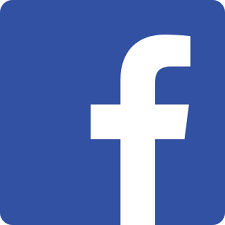 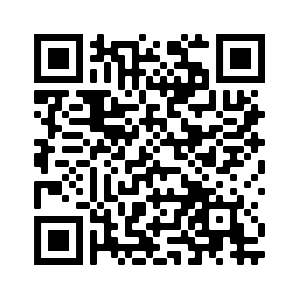 Ставьте лайки на Facebook! @Nativityoftheholyvirginorthodoxchurchmenlopark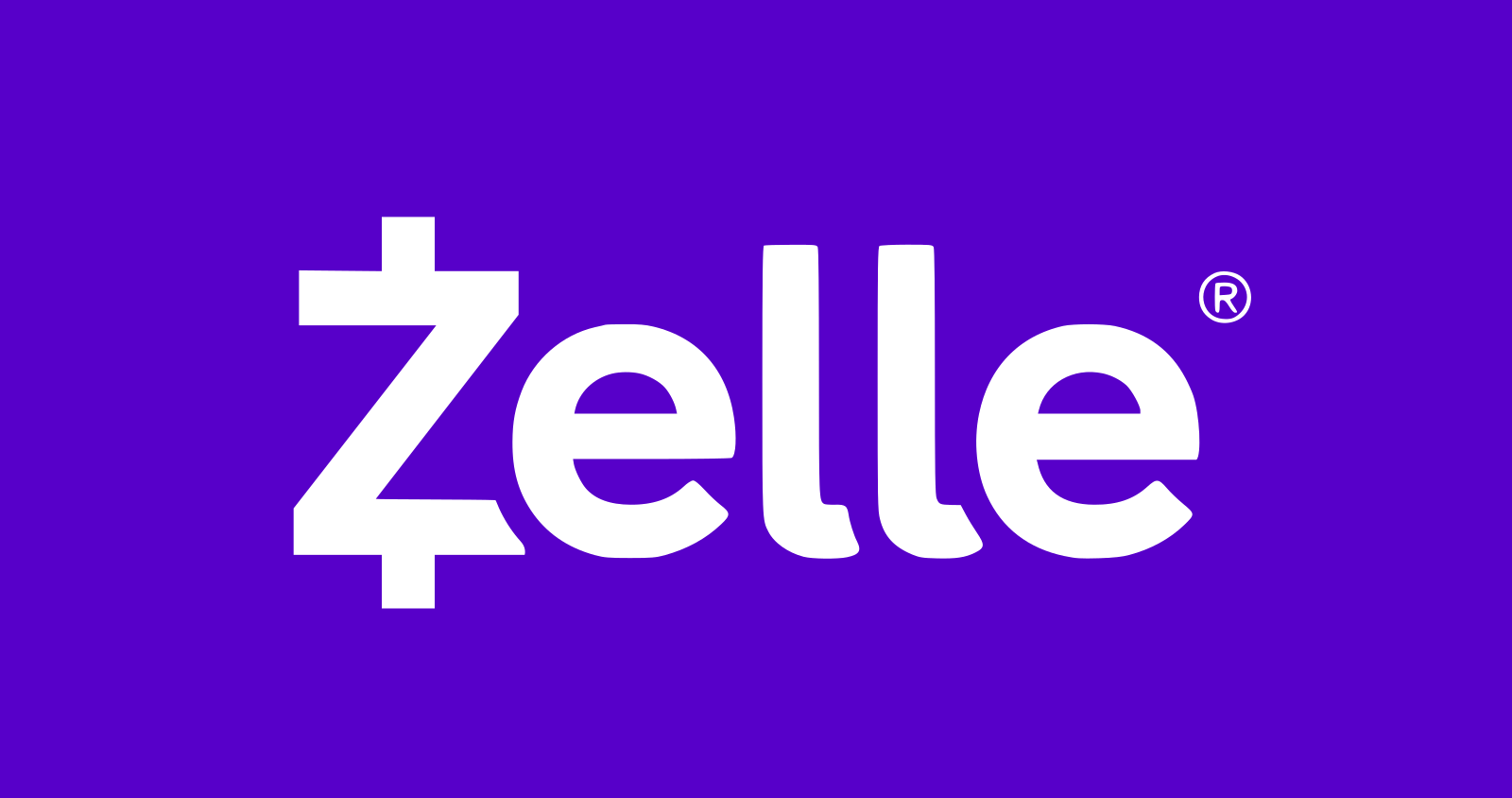 Поддержите нас через Zelle: church.menlopark@gmail.com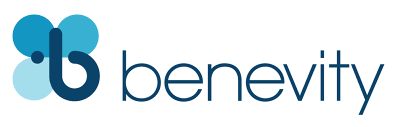 Ваша компания УДВОИТ каждое пожертвование при использовании Benevity!21st Week After Pentecost –– Martyr Longinus the Centurion, Who Stood at the Cross of the Lord –– Tone 4Tone 4	Troparion 	 (Resurrection)Having learned the joyful proclamation of the Resurrection from the angel, and having cast off the ancestral condemnation, the women disciples of the Lord spake to the apostles exultantly: Death is despoiled and Christ God is risen, granting to the world great mercy.Tone 4	 Troparion 	 (Parish)Your Nativity, O Virgin, / has proclaimed joy to the whole universe! / The Sun of Righteousness, Christ our God, / has shone from You, O Theotokos! / By annulling the curse, / He bestowed a blessing. / By destroying death, He has granted us eternal Life.Troparion — Tone 4 (Longinus)Longinus, you beheld the King of Glory / who was nailed to the Cross, yet shone on those in darkness. / You were enlightened by His rays and became a martyr / and save those who cry: / Glory to Him who gave you strength! / Glory to Him who granted you a crown! / Glory to Him who through you grants healing to all!Tone 4 	Kontakion	(Resurrection)My Savior and Redeemer hath, as God, raised up the earthborn from the grave and from their fetters, and He hath broken the gates of Hades, and, Master, hath risen on the third day.Tone 4	Kontakion 	 (Longinus)The Church rejoices in gladness / on the day of the commemoration of the ever-memorable athlete Longinus! / She cries out: “You are my strength and support, O Christ!”Tone 4	Kontakion 	 (Parish)By Your Nativity, O Most Pure Virgin, / Joachim and Anna are freed from barrenness; / Adam and Eve, from the corruption of death. / And we, your people, freed from the guilt of sin, celebrate and sing to you: / The barren woman gives birth to the Theotokos, the nourisher of our life!Galatians 2:16-20 (Epistle)16 knowing that a man is not justified by the works of the law but by faith in Jesus Christ, even we have believed in Christ Jesus, that we might be justified by faith in Christ and not by the works of the law; for by the works of the law no flesh shall be justified. 17 But if, while we seek to be justified by Christ, we ourselves also are found sinners, is Christ therefore a minister of sin? Certainly not! 18 For if I build again those things which I destroyed, I make myself a transgressor. 19 For I through the law died to the law that I might live to God. 20 I have been crucified with Christ; it is no longer I who live, but Christ lives in me; and the life which I now live in the flesh I live by faith in the Son of God, who loved me and gave Himself for me.Luke 8:5-15 (Gospel)5 “A sower went out to sow his seed. And as he sowed, some fell by the wayside; and it was trampled down, and the birds of the air devoured it. 6 Some fell on rock; and as soon as it sprang up, it withered away because it lacked moisture. 7 And some fell among thorns, and the thorns sprang up with it and choked it. 8 But others fell on good ground, sprang up, and yielded a crop a hundredfold.” When He had said these things He cried, “He who has ears to hear, let him hear!” 9 Then His disciples asked Him, saying, “What does this parable mean?” 10 And He said, “To you it has been given to know the mysteries of the kingdom of God, but to the rest it is given in parables, that ‘Seeing they may not see, And hearing they may not understand.’  11 Now the parable is this: The seed is the word of God. 12 Those by the wayside are the ones who hear; then the devil comes and takes away the word out of their hearts, lest they should believe and be saved. 13 But the ones on the rock are those who, when they hear, receive the word with joy; and these have no root, who believe for a while and in time of temptation fall away. 14 Now the ones that fell among thorns are those who, when they have heard, go out and are choked with cares, riches, and pleasures of life, and bring no fruit to maturity. 15 But the ones that fell on the good ground are those who, having heard the word with a noble and good heart, keep it and bear fruit with patience.On St. Longinus – from OCA.org: The Holy Martyr Longinus the Centurion, a Roman soldier, served in Judea under the command of the Governor, Pontius Pilate. When our Savior Jesus Christ was crucified, it was the detachment of soldiers under the command of Longinus which stood watch on Golgotha, at the very foot of the holy Cross. Longinus and his soldiers were eyewitnesses of the final moments of the earthly life of the Lord, and of the great and awesome portents that appeared at His death. These events shook the centurion’s soul. Longinus believed in Christ and confessed before everyone, “Truly this was the Son of God” (Mt. 27:54). According to Church Tradition, Longinus was the soldier who pierced the side of the Crucified Savior with a spear, and received healing from an eye affliction when blood and water poured forth from the wound.After the Crucifixion and Burial of the Savior, Longinus stood watch with his company at the Sepulchre of the Lord. These soldiers were present at the All-Radiant Resurrection of Christ. The Jews bribed them to lie and say that His disciples had stolen away the Body of Christ, but Longinus and two of his comrades refused to be seduced by the Jewish gold. They also refused to remain silent about the miracle of the Resurrection.Having come to believe in the Savior, the soldiers received Baptism from the apostles and decided to leave military service. Saint Longinus left Judea to preach about Jesus Christ the Son of God in his native land (Cappadocia), and his two comrades followed him.The fiery words of those who had actually participated in the great events in Judea swayed the hearts and minds of the Cappadocians; Christianity began quickly to spread throughout the city and the surrounding villages. When they learned of this, the Jewish elders persuaded Pilate to send a company of soldiers to Cappadocia to kill Longinus and his comrades. When the soldiers arrived at Longinus’s village, the former centurion himself came out to meet the soldiers and took them to his home. After a meal, the soldiers revealed the purpose of their visit, not knowing that the master of the house was the very man whom they were seeking. Then Longinus and his friends identified themselves and told the startled soldiers to carry out their duty. The soldiers wanted to let the saints go and advised them to flee, but they refused to do this, showing their firm intention to suffer for Christ. The holy martyrs were beheaded, and their bodies were buried at the place where the saints were martyred. The head of Saint Longinus, however, was sent to Pilate.Announcements:All are invited to stay for lunch in the church hall after the service. During lunch Reader JOHN BURNETT from St Nicholas Orth. Church in San Anselmo, will talk briefly about his years as a seminary dean in Africa, the charitable fund he directs, and his upcoming trip BACK TO UGANDA to work with the Orthodox Youth Network there. He has some great stories and a few fantastic pictures to share. And he’ll show you how you can have a MAJOR IMPACT on poverty, disease, education, and Orthodoxy in Africa by sponsoring his work there. November 4th is Dimitri Soul Saturday. Liturgy with Panikhida will begin at 9 AM on Saturday. Vigil will begin at 5 PM that day as usual.Liturgy begins at 10 AM on Sunday November 5th. There will be a collection for the ‘Stewards of the OCA’. After lunch there will be ‘Questions and Answers’ focusing on the recent Diocesan Assembly.Please pray for the servants of God: Archbishop BENJAMIN, Archpriest Anthony, Matushka Ioanna, Matushka Xenia, Nina, Elizaveta Matfeevna, Michael (Sinkewitsch), Eroeda (Luck), Anisia (Knyazik), Galina, George (Voronin), Vladimir. For the departed:  Matushka Priscilla, Vasily, John (Dunlop). For Those in Ukraine: Soldiers Alexei, Alexander, Andrei, Artem; Lidia, Lubov, Natalia, Alexander, Oksana, Maria, Valery, Nikolai, Alexandra, Eugenia, Natalia, Galina, Olga, Paul, Tatiana, Eugene, Dimitry, Svetlana, Ludmila, Valery, Nadezhda, Alexander, Julia, Maxim, Olga, Vasily, Anna, Alexei, Lubov, Valentin, Lubov, Anatoly, Eugene, Ksenia, Alexei, Ekaterina, Artem, Victoria, the child Yaroslav, Dmitry, Ioanna, Vyacheslav, Igor, Eugenia, Photini, Tamara, Nina, Valentina, Alexander, Lubov, Vyacheslav, Vyacheslav, Katerina, Zhanna, Igor, Victor.STAY CONNECTEDsupport our parishLike us on Facebook! @NativityoftheholyvirginorthodoxchurchmenloparkSupport us by donating through Zelle: usechurch.menlopark@gmail.comDOUBLE the impact of your donation through workplace donation matching with Benevity!